Lampiran 8DOKUMENTASISebelum perlakuan (presttes)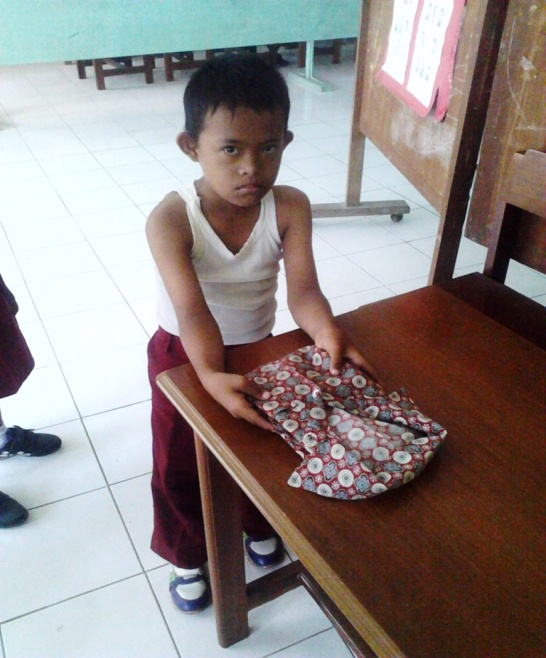 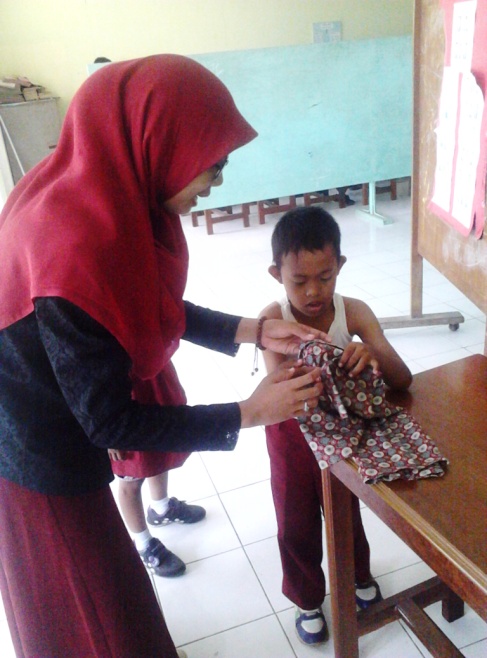             Murid menyiapkan baju berkancing                   Peneliti membantu dalam kegiatan membedakan bagian depan dan belakang baju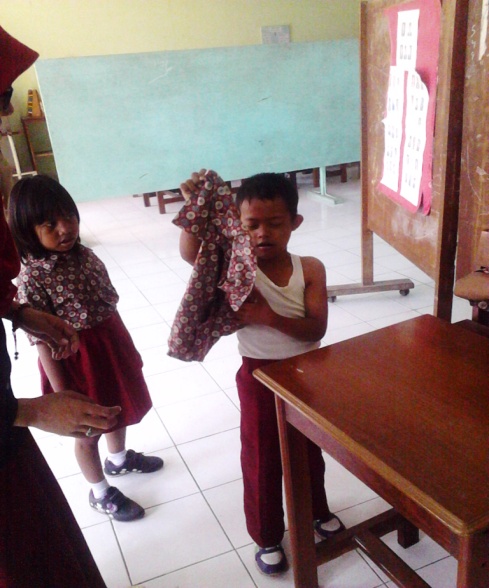 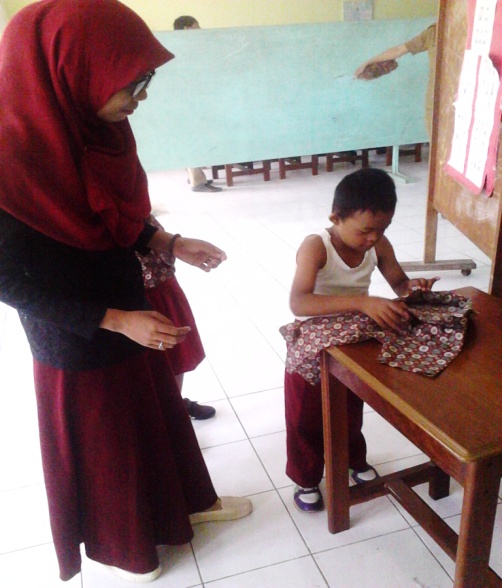 Murid sedang mengambil baju berkancing kemudian membuka baju dari lipatannya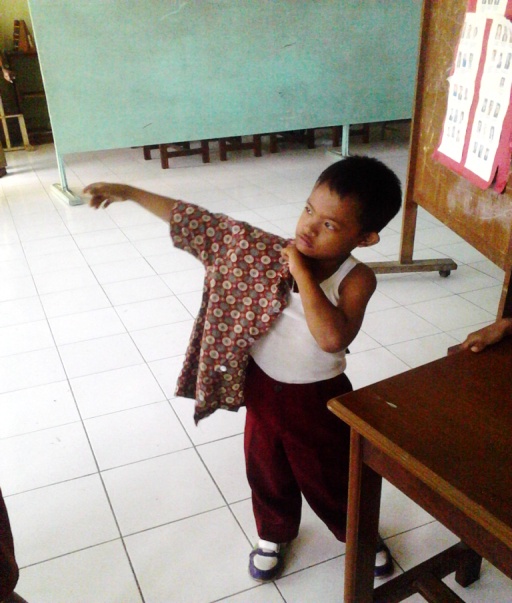 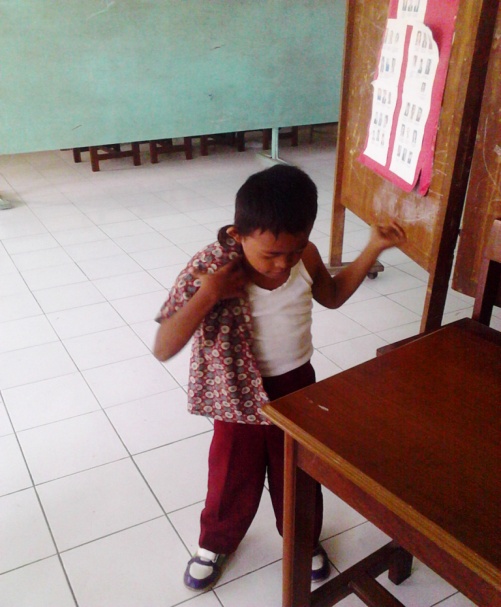 Murid sedang melakukan kegiatan memasukkan tangan kanan ke lubang lengan kanan baju berkancing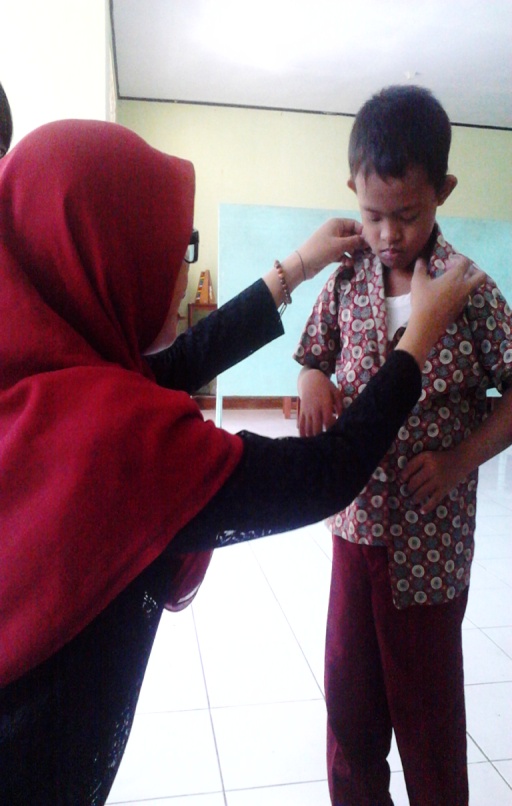 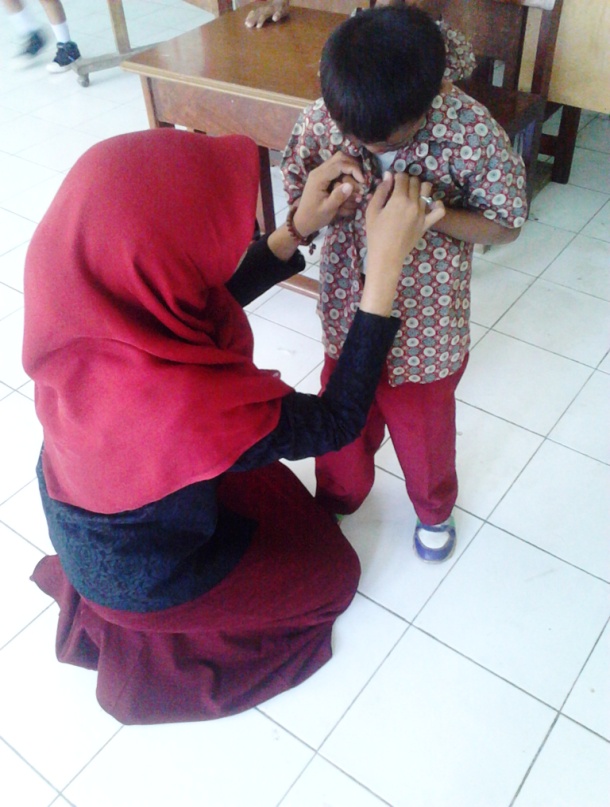 Peneliti membantu dalam kegiatan merapi kerah baju dan memasang kancing baju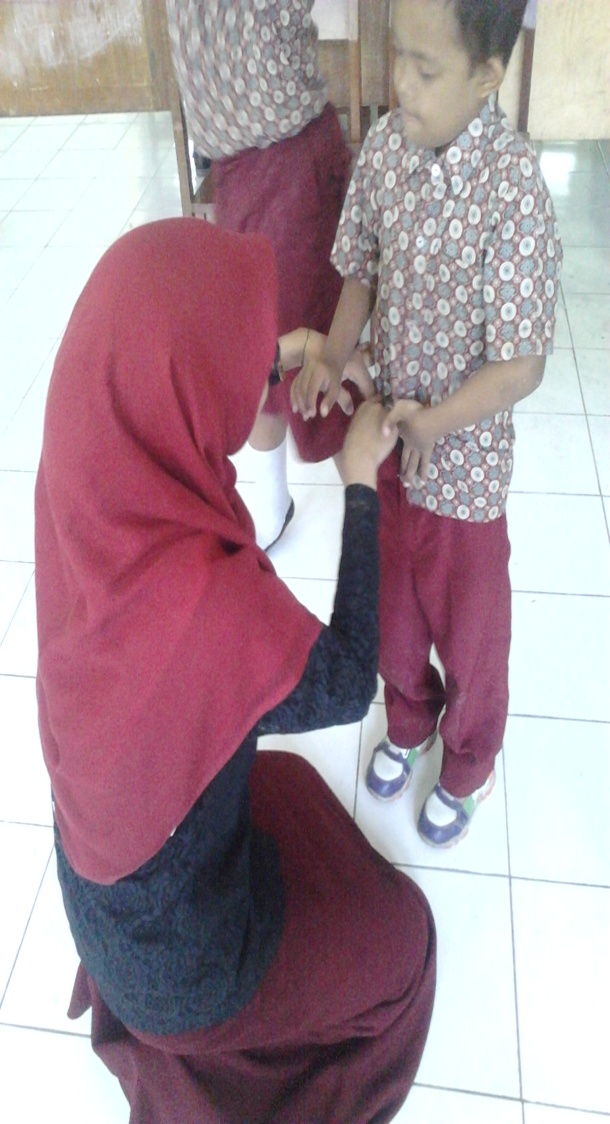 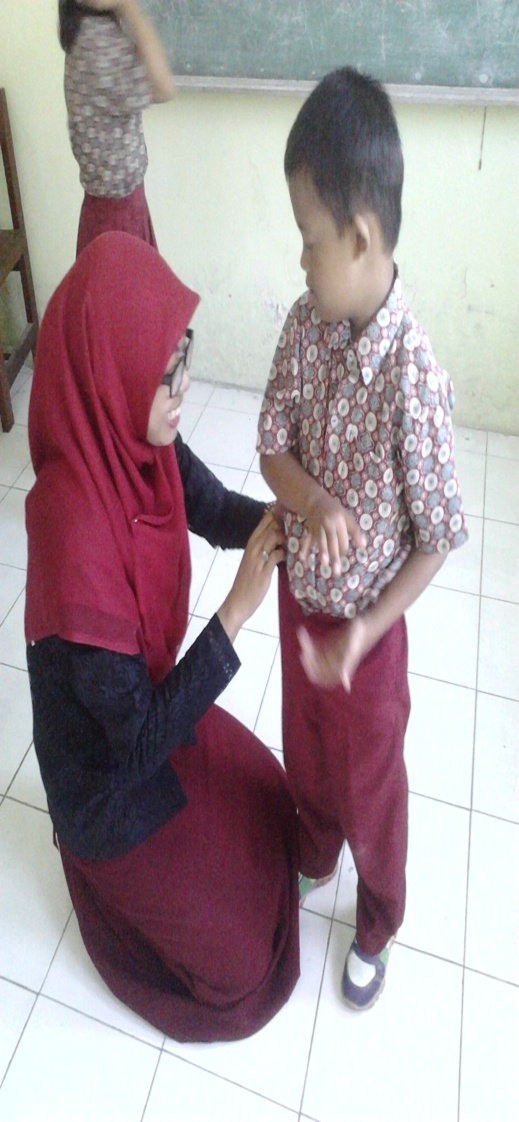 Peneliti membantu murid merapikan bajuProses Perlakuan 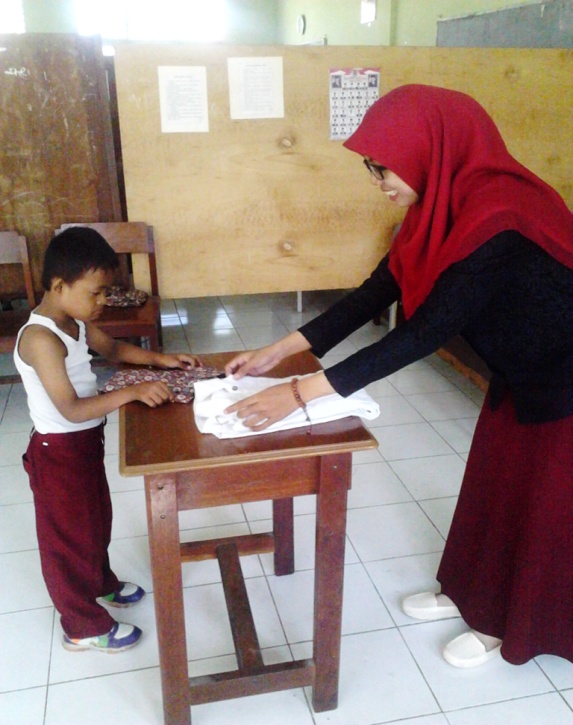 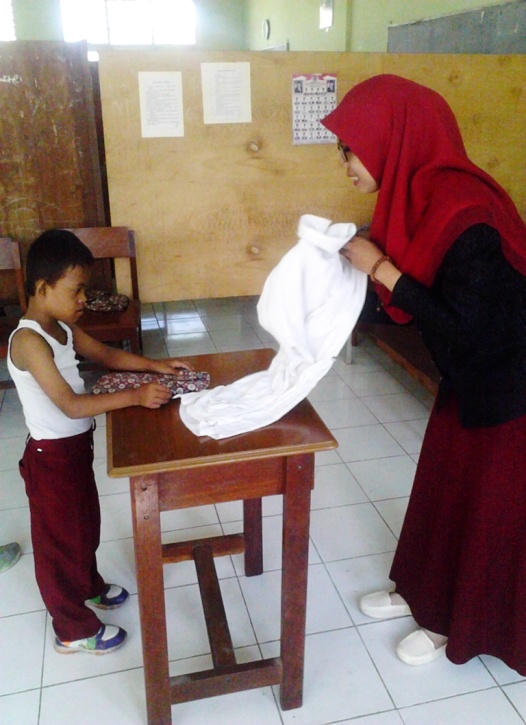 Murid sedang memperhatikan peneliti dalam menyiapkan baju dan membuka baju dari lipatannya 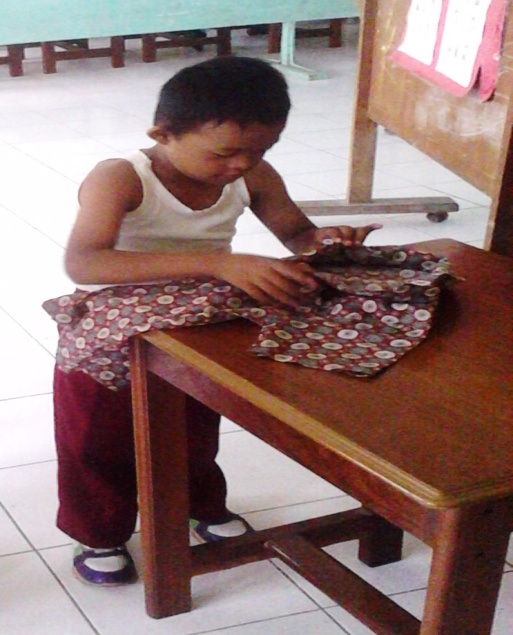 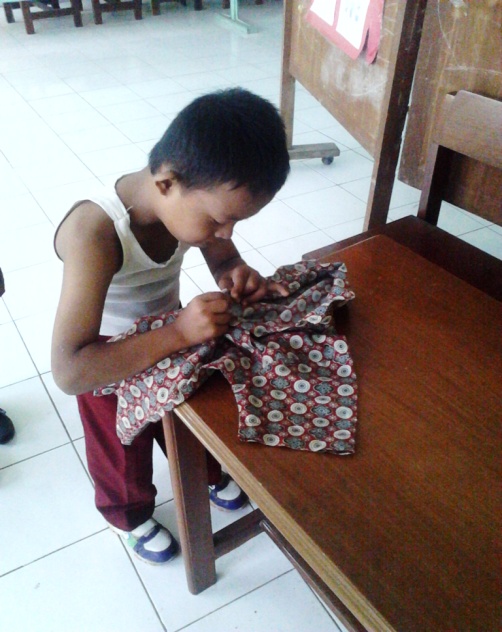 Murid mempraktekk an kembali kegiatan membuka baju dari lipatannya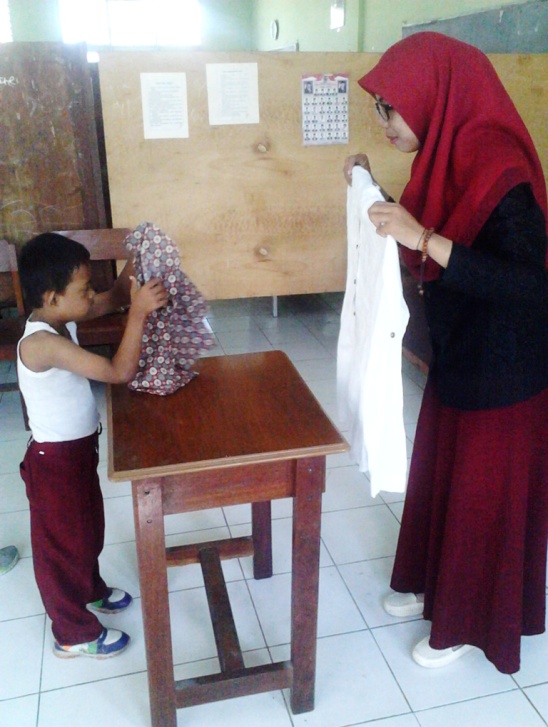 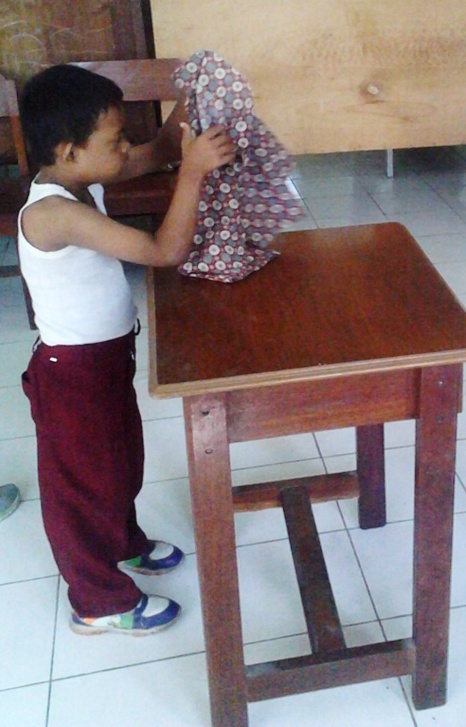  Peneliti sedang memperliatkan membedakanBagian depan danbelakang baju                                  Murid mempraktekkan kembali                                                                                      Membedakan bagian depan                                                     						             belakang baju 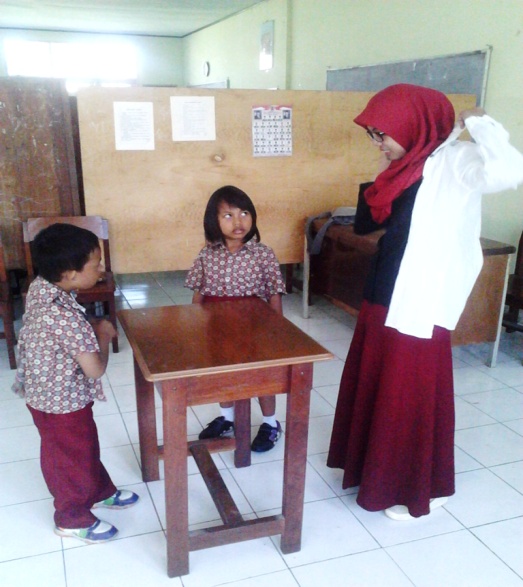 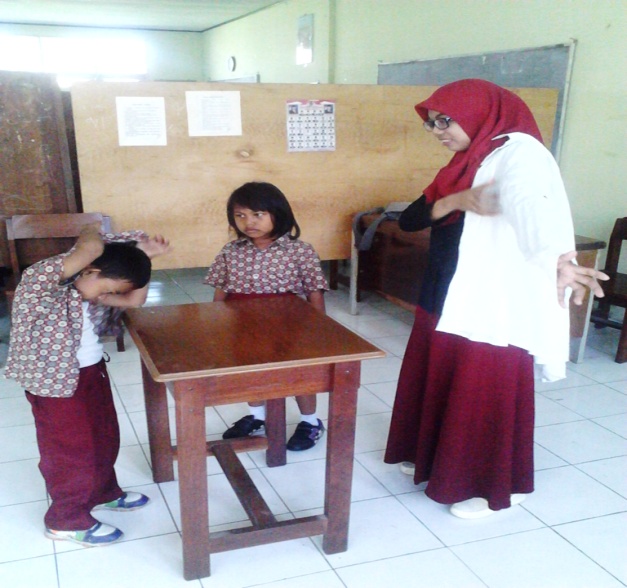 Murid melihat peneliti memasukkan       Murid mempraktekkan memasukkan tangan tangan kanan ke lubang lengan kanan     kanan ke lubang lengan kanan baju baju berkancing begitupun tangan kiri     berkancing begitupun tangan kiri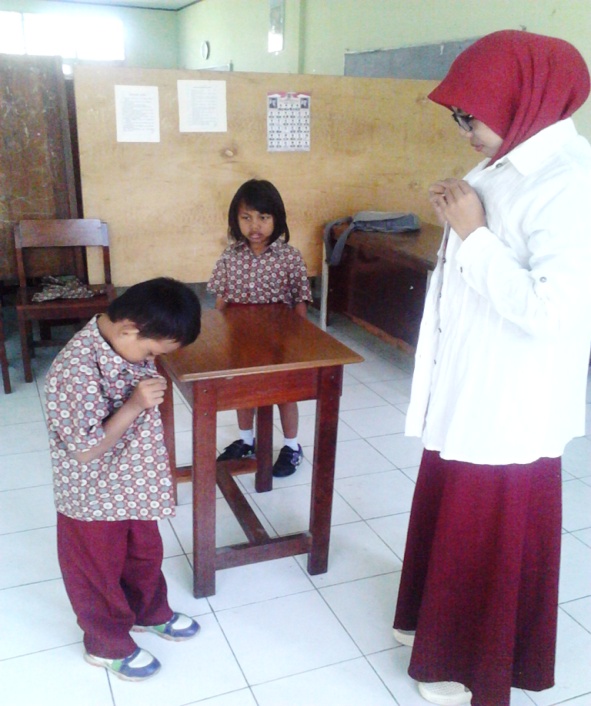 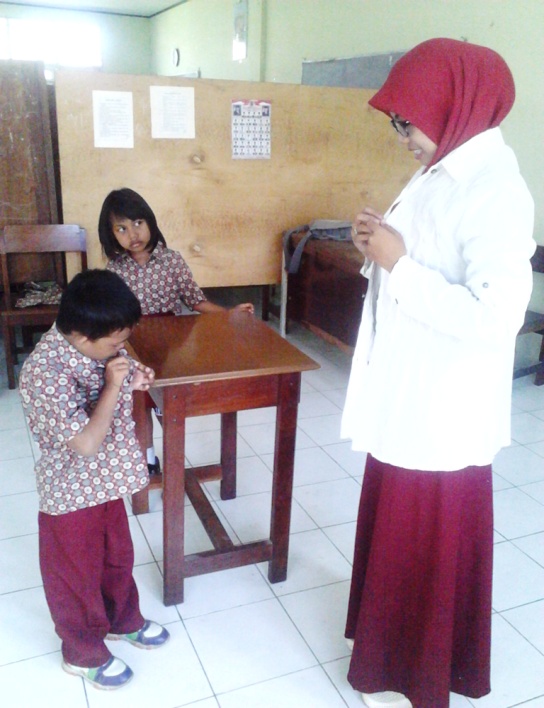 Peneliti dan murid sedang mempraktekkan memasukkan kancing bajuke dalam lubang kancing baju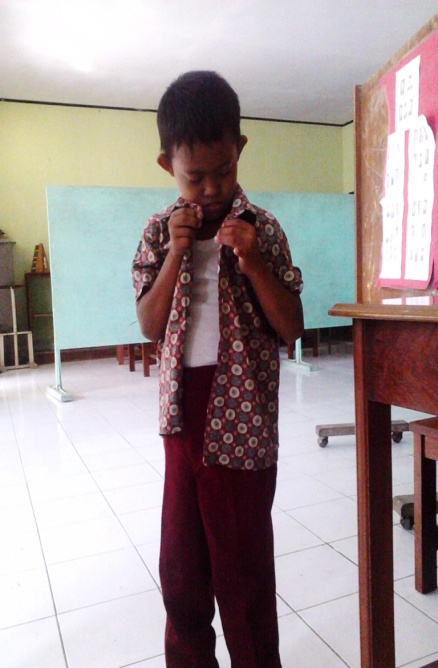 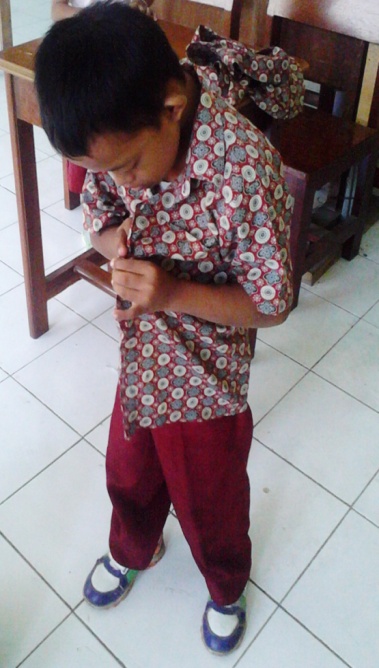 Murid sedang memegang kancing                Murid sedang mempraktekkan                           bagian atas dengan tangan kanan                  memagang lubang                                              bagian atas dengan tangan kiri 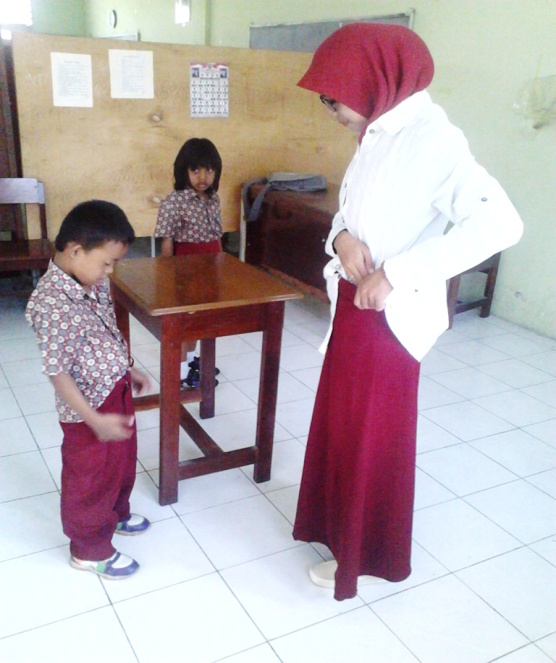 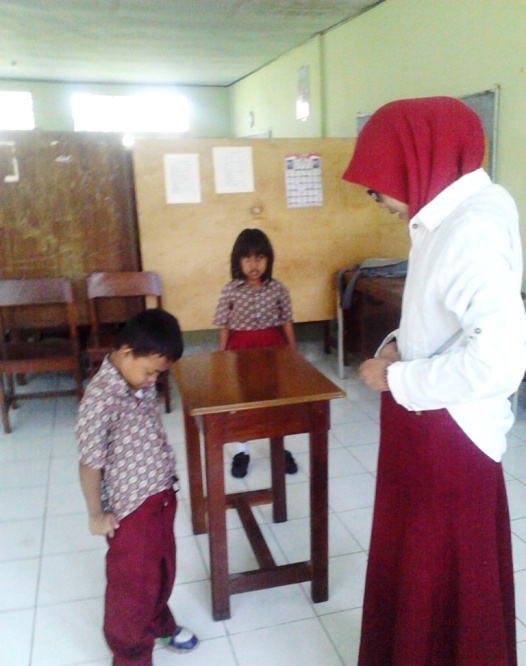 Peneliti dan murid sedang mempraktekkan merapikan baju setelah dikancing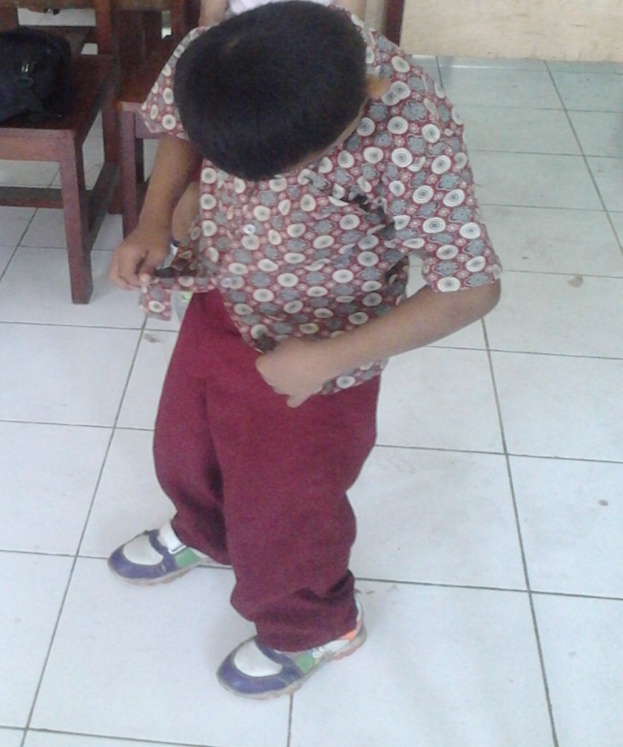 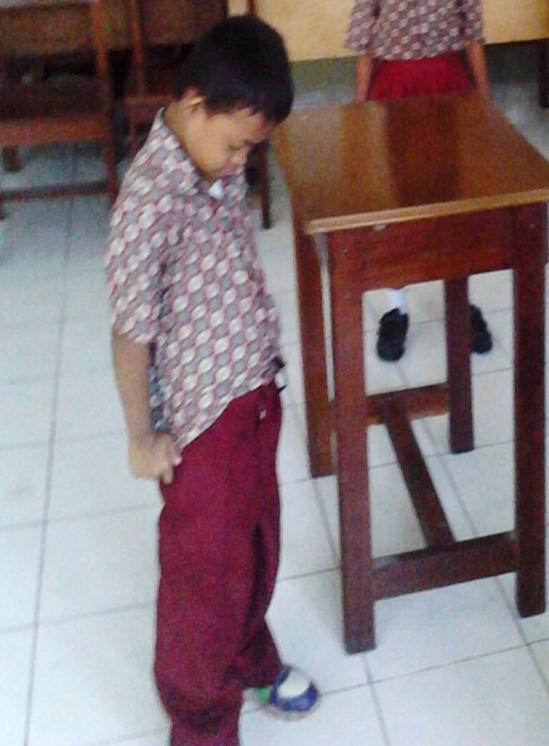 Murid sedang mempraktekkan merapikan baju setalah dikancingSetelah perlakuan (post test)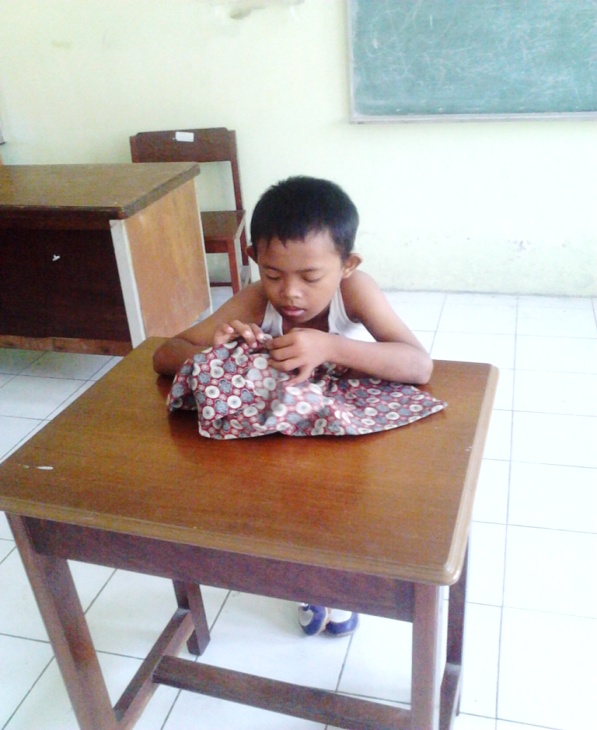 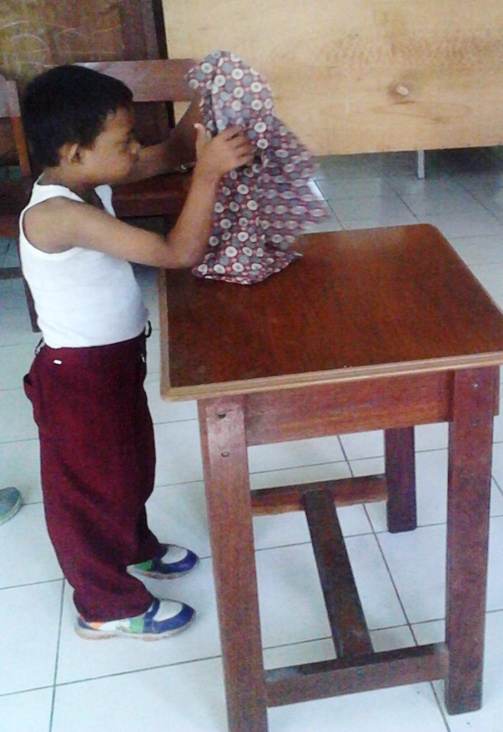 Murid mampu menyiapkan baju                             Murid mampu membedakan bagian Dan mampu membuka baju dari                             depan dan belakang baju Lipatannya 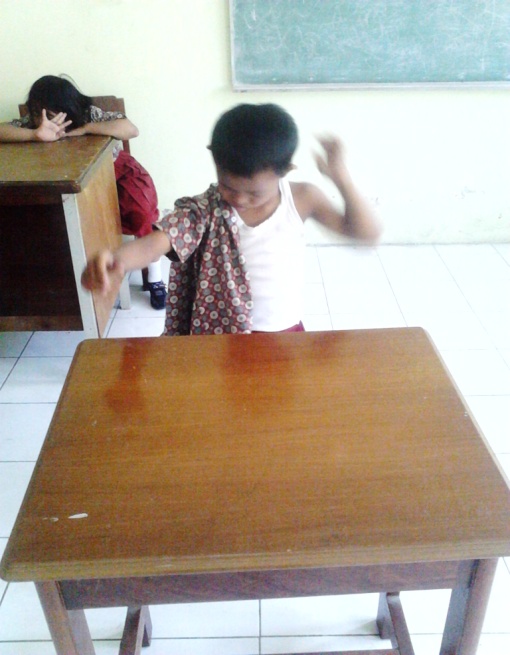 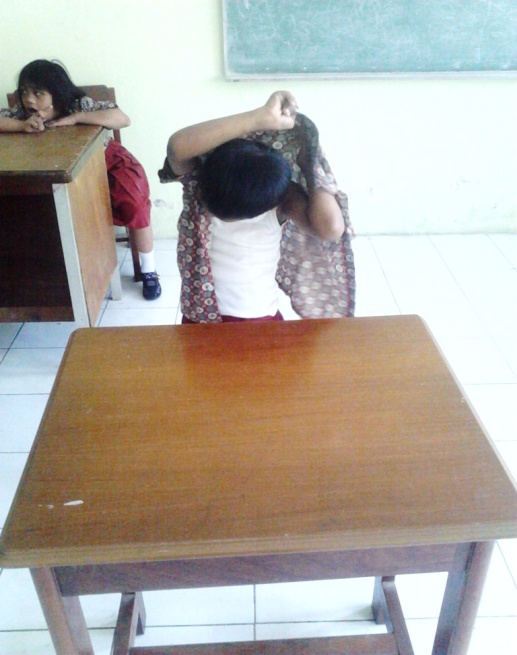 Murid mampu memasukkan tangan                   Murid mampu memasukkan tangan kanan ke lubang lengan kanan                            kiri ke lubang lengan kiri baju berkancing                                                   baju berkancing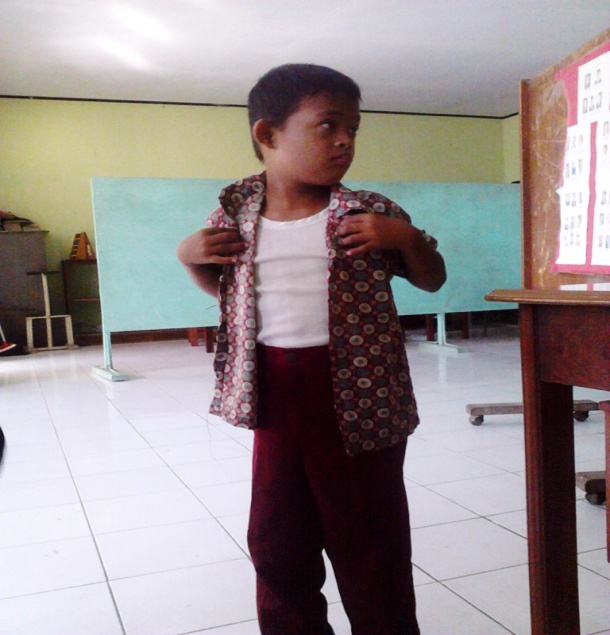 Murid mampu merapikan kerah baju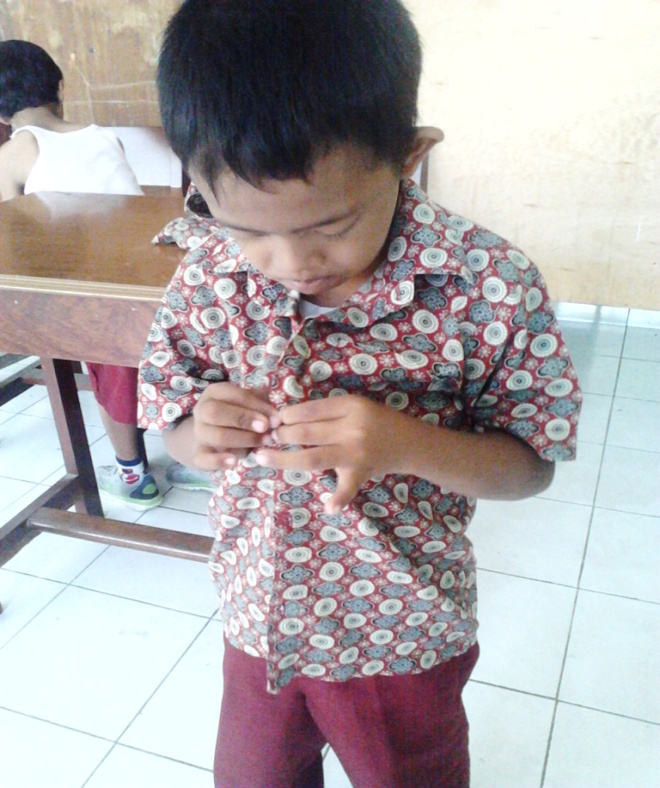 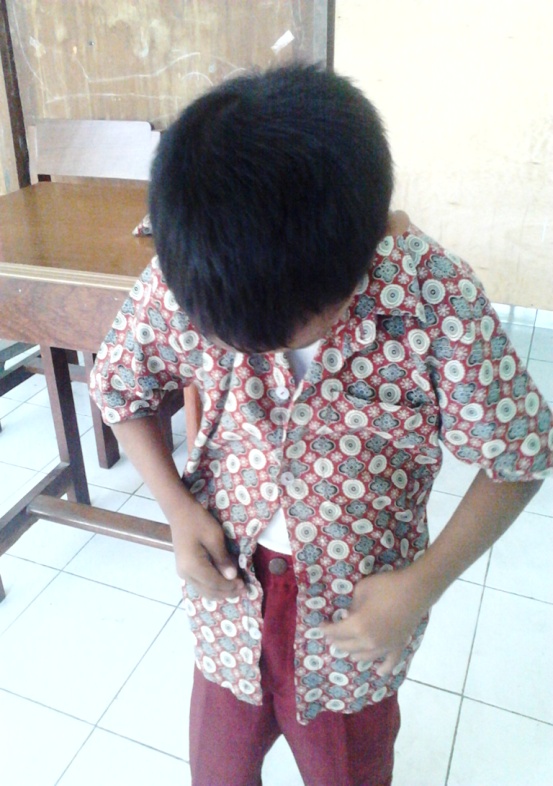 Murid mampu memasukkan kancing                  Murid mampu melakukan hal  baju ke dalam lubang kancing                             yang sama memasukkan kancing baju                                                                              yang di bawahnyap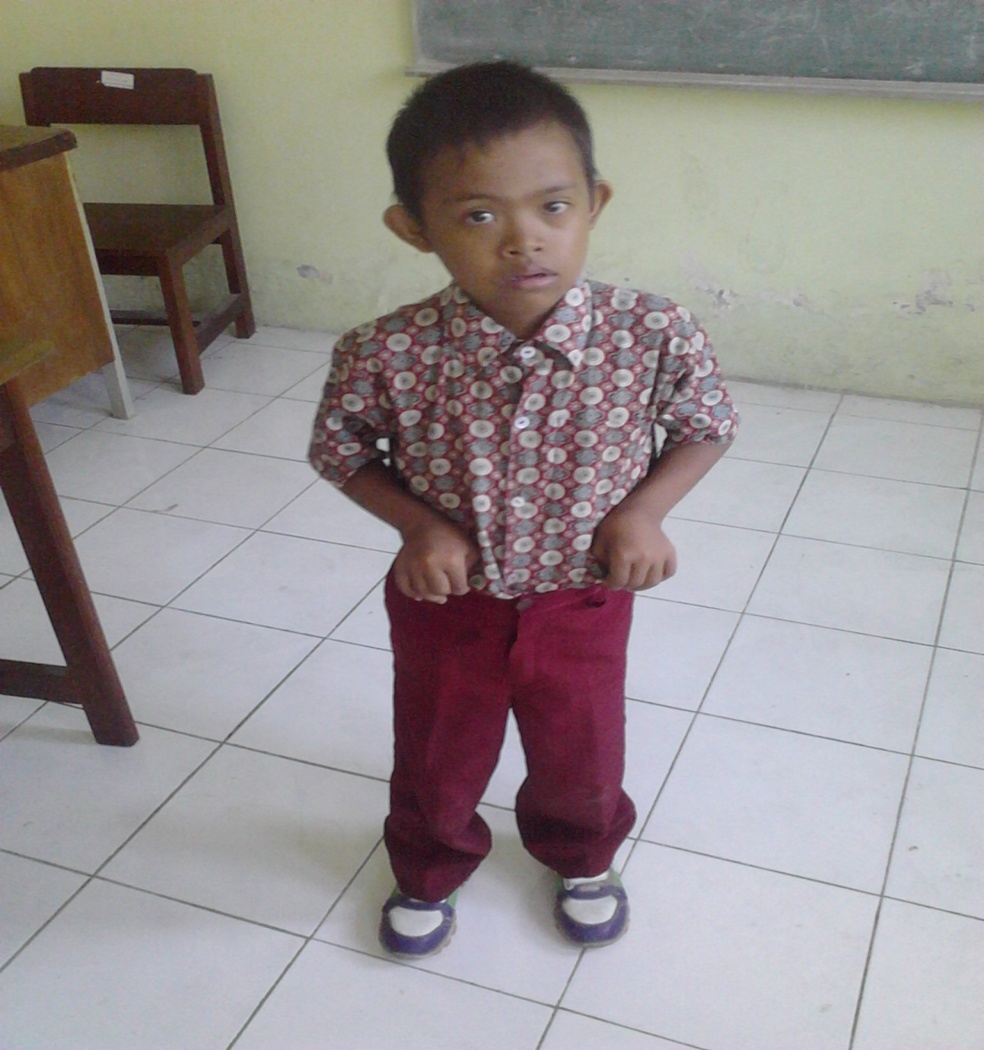 Murid mampu merapikan baju setalah di kancing